Pressemeldung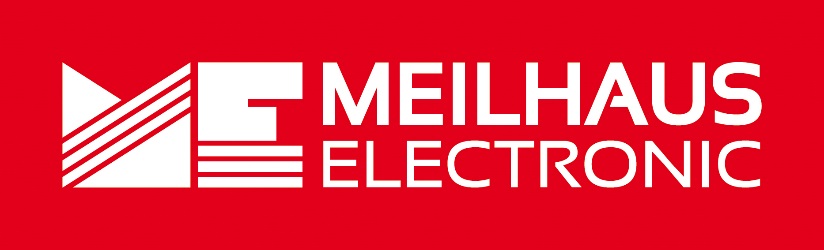 Datum:	Januar 2020Text/Bilder online:	https://www.meilhaus.de/infos/news/presse/2020-q1
PR03-2020-Keysight-InfiniiVision-Serie.docx
PR03-2020-Keysight-InfiniiVision-Serie-1.jpg
PR03-2020-Keysight-InfiniiVision-Serie-2.jpgThema/Subject:	Keysight InfiniiVision-Reihe bei Meilhaus Electronic GmbH.Sperrfrist:	-Keysight InfiniiVision Das passende Oszilloskop für jede AnwendungAlling, Januar 2020 – Die Meilhaus Electronic GmbH hat ab sofort das gesamte Oszilloskop-Spektrum der renommierten InfiniiVision-Reihe von Keysight im Angebot. Keysight ist ein amerikanischer Messgeräte-Hersteller mit besonderem Fokus auf Oszilloskopen, Logikanalysatoren, Signalgeneratoren und Spektrumanalysatoren (Keysight Technologies ist der neue Name von Agilent Technologies und geht auf die Firma Hewlett Packard zurück). Die InfiniiVision-Reihe umfasst fünf große Produktserien und hält für jeden Bereich das passende Oszilloskop bereit: Von einfachen, allgemeinen Anwendungen in Studium oder Ausbildung bis hin zu komplexen, präzisen Anwendungen in Forschung  und Entwicklung, von den preiswerten „Allroundern“ der Serien EDUX1000A/G, 1000A/G, 2000A über die Profigeräte der 3000 A/T X-Serien bis hin zu den High-End-Geräten der 4000A und 6000A Serien. Ein besonderer Vorteil der InfiniiVision-Reihe liegt in ihrem durchgängigen, konsistenten Bedienkonzept: Wer beispielsweise als Student auf einem EDU-Modell gearbeitet hat, kann schnell und effizient auf ein größeres Profi- oder High-End-Modell umsteigen. Die Oszilloskope und Mixed-Signal-Oszilloskope der InfiniiVision-Reihe vereinen professionelle Funktionalität und ein hohes Qualitäts-Niveau zu einem fairen Preis. Die bewährte MegaZoom-Technologie sorgt mit hoher Signal-Aktualisierungsrate dafür, dass alle relevanten Signal-Details erkannt werden. Je nach Ausbaustufe umfassen die Geräte Oszilloskop, Signal-Generator, serielle Protokoll-Analyse, Digital-Voltmeter, Frequenzzähler, Frequenz-Response-Analysator und vieles mehr (die Geräte der 1000X-Serie sind sogar mit Bode-Plot-Test ausgestattet). Im Bereich Waveform-Mathematik beherrschen die Oszilloskope Addition, Subtraktion, Multiplikation, Division, FFT (Magnitude/Betrag und Phase), Low-Pass-Filterung und mehr. Bezeichnend für die InfiniiVision-Reihe ist die durchgehend hohe Qualität aller Geräte. Diese garantiert nicht nur eine intuitive Bedienung sondern auch zuverlässige Ergebnisse, und zwar von einfachen Anwendungen in Studium oder Ausbildung bis hin zu komplexen, präzisen Anwendungen in Forschung  und Entwicklung. Die Oszilloskope der InfiniiVision-Reihe als DSO und MSO arbeiten mit einer Bandbreite von 50MHz bis 6 GHz und einer Erfassungsrate von bis zu 1 Mio. wfm/s. Die EDU-Oszilloskope aus der InfiniiVision 1000X-Serie haben eine Bandbreite von 50 MHz und in der Variante G einen integrierten Signal-Generator. Es steht umfangreiches Lehrmaterial und ein Demo-Guide zum Herunterladen zur Verfügung. Die Digital-Speicher-Oszilloskope der 1000X-Serie haben eine Bandbreite von 50 MHz bis 200 MHz, einen Speicher bis 1 MPts und eine Signalerfassungsrate von 50.000 wfm/ss. Außerdem lassen sich mit den Geräten dieser Serie Bode-Plot-Tests durchführen. 
Die Digital-Speicher- und Mixed-Signal Oszilloskope der 2000X-Serie haben eine Bandbreite von 70 MHz bis 200 MHz, einen Speicher bis 1 MPts und eine Signalerfassungsrate von 200.000 wfm/s. Der Einsatz dieser preisgünstigen „Allrounder“ eignet sich besonders in der Ausbildung oder wenn für Service-Flotten, Labors oder im Testfeld große Stückzahlen bei begrenztem Budget benötigt werden. Die Digital-Speicher- und Mixed-Signal Oszilloskope der 3000X-Serie gibt es in mehreren Varianten, passend zu verschiedenen Budgets und Anforderungen an die Bandbreite. 
Die Geräte der 3000T-X-Serie bieten neben einer exzellenten Performance, wichtigen Praxis-Funktionen und optional integrierbaren Zusatzfunktionen einen Touch-Screen mit Gestensteuerung und zählen damit bereits zur Profiklasse. 
Schließlich handelt es sich bei allen Geräten der Serien 4000A und 6000A um High-End-Produkte, die neue Standards in der Welt der tragbaren Oszilloskope setzen. Die Geräte der 4000A-Serie sind hochwertige MegaZoom IV Oszilloskope und vereinen 5 Instrumente in einem. Ausgestattet sind sie mit solch leistungsstarken Funktionen wie 4 MPts Speicher, 5 GS/s Samplerate und einer Signalerfassungsrate von 1 Mio. wfm/s und ein kapazitiver 12,1"/30,7 cm Touch-Screens mit innovativer, hardwarebasierter Zonen-Touch-Triggerung sorgt für besonders hohe Benutzerfreundlichkeit. 
Die Oszilloskope der 6000X-Serie vereinen sogar 7 Instrumente in einem und können über Sprachsteuerung bedient werden. Neben einem beeindruckendem Bandbreiten-Standard von 6 GHz und 20 GS/s sind diese Oszilloskope mit einer perfekten Visualisierungs-Leistung  von >450.000 Wfms/s Signal-Aktualisierungsrate ausgestattet und eignen sich besonders für anspruchsvolle Ingenieure, die besonderen Wert auf Bandbreite, Visualisierungs-Leistung und die Flexibilität vieler integrierter Funktionen Wert legen. Die Profi-Geräte bieten ausgefeilte Trigger-Funktionen (Trigger auf spezifische Fehler, Kombination von Zone-Trigger mit seriellen Bustriggern) sowie hardware-basiertes Decoding. Vervollständigt wird die InfiniiVision-Reihe durch die USB-Oszilloskope der Streamline-Serie. Diese vereinen die Leistung und Benutzerfreundlichkeit der InfiniiVision-Oszilloskope mit dem kompakten und praktischen Design von USB-Geräten. Die Streamline-Serie bietet drei 2-Kanal-Modelle mit einer Bandbreite von 200 MHz, 500 MHz oder 1GHz.  Erhältlich sind die Geräte der Keysight InfiniiVision-Reihe im Webshop unter www.meilhaus.de. Über Meilhaus Electronic:Die Meilhaus Electronic GmbH mit Sitz in Alling bei München gehört zu den führenden europäischen Entwicklern, Herstellern und Vertriebs-Unternehmen auf dem Gebiet der PC-Mess- und Schnittstellen-Technik. Seit 1977 bietet die Meilhaus Electronic GmbH Know-how, innovative Entwicklungen und individuelle, kundenspezifische, EMV-gerechte Lösungen für die professionelle Messtechnik im Bereich der Hochfrequenztechnik. Das Produktspektrum umfasst Messinstrumente wie VNA, Funkkommunikationsanalysator, Datenlogger, Schnittstellen, Kabeltester, Software sowie PC-Karten und Komponenten für PCI-Express, PCI, USB und Ethernet.Im März 2017 feierte Meilhaus Electronic das 40-jährige Firmenjubiläum.Alles rund um die PC-Messtechnik: Messwerterfassung, Steuerung und Datenübertragung in Labor und Industrie. Erfahren Sie mehr unter www.meilhaus.dePresse-KontaktMarcella Dallmayer
m.dallmayer@meilhaus.deErnst Bratz
e.bratz@meilhaus.de
Tel. (0 81 41) 52 71-171Wir freuen uns über eine Veröffentlichung (Print/Online/Newsletter) und stehen Ihnen für weitere Beiträge und Rückfragen gerne zur Verfügung.Die aktuelle Pressemitteilung inklusive hochauflösendem Bildmaterial finden Sie zum Download unter 
www.meilhaus.de/infos/news/presseMeilhaus Electronic GmbHMEsstechnik fängt mit ME an.www.meilhaus.comAm Sonnenlicht 282239 Alling bei MünchenTel.:	(0 81 41) 52 71 - 0Fax:	(0 81 41) 52 71 - 129sales@meilhaus.de